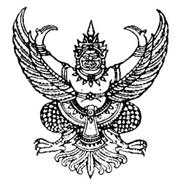 ประกาศองค์การบริหารส่วนตำบลตะโกทองเรื่อง  กำหนดพื้นที่ควบคุมเหตุรำคาญ****************************************************************		ด้วยสถานการณ์ปัญหาหมอกควันและฝุ่นละอองขนาดเล็ก  (PM2.5) ที่สูงเกินมาตรฐานภายในเขตพื้นที่องค์การบริหารส่วนตำบลตะโกทอง  อำเภอซับใหญ่  จังหวัดชัยภูมิ  ก่อให้เกิดเหตุรำคาญเป็นบริเวณกว้างจนก่อให้เกิดอันตรายต่อสุขภาพของสาธารณชน		อาศัยอำนาจมาตรา 28/1 วรรคสอง แห่งพระราชบัญญัติการสาธารณสุข พ.ศ. 2535 ซึ่งแก้ไขเพิ่มเติมโดยพระราชบัญญัติการสาธารณสุข (ฉบับที่ 3) พ.ศ. 2560 ประกอบข้อ 4 แห่งประกาศกระทรวงสาธารณสุข เรื่อง หลักเกณฑ์ วิธีการ และเงื่อนไขการประกาศพื้นที่ควบคุมเหตุรำคาญ  พ.ศ. 2561 เจ้าพนักงานท้องถิ่นออกประกาศไว้  ดังต่อไปนี้		ข้อ 1 ให้บริเวณพื้นที่ในเขตองค์การบริหารส่วนตำบลตะโกทอง  อำเภอซับใหญ่  จังหวัดชัยภูมิ  เป็นพื้นที่ควบคุมเหตุรำคาญ		ข้อ 2 ให้แหล่งกำเนิดดังต่อไปนี้ เป็นแหล่งกำเนิดเหตุรำคาญในพื้นที่ตามข้อ 1			2.1 การเผาในที่โล่ง ได้แก่ การเผาอ้อย เผาตอซังข้าว เผาวัสดุทางการเกษตร เผาขยะมูลฝอย เป็นต้น			2.2 การดำเนินการอื่นอันก่อให้เกิดฝุ่นละออง เขม่า เถ้า หรือกรณีอื่นใด		ข้อ 3 ให้ผู้ก่อเหตุรำคาญตามข้อ 2 ปฏิบัติตามหลักเกณฑ์วิธีการ และเงื่อนไขการป้องกันและระงับเหตุรำคาญ ดังนี้			3.1 ห้ามเผาในที่โล่งในพื้นที่ควบคุมเหตุรำคาญ ได้แก่ การเผาอ้อย เผาตอซังข้าว เผาวัสดุทางการเกษตร เผาขยะมูลฝอย หรือดำเนินการอื่นอันก่อให้เกิดฝุ่นละออง เขม่า เถ้า หรือกรณีอื่นใด			3.2 ให้ปฏิบัติตามมาตรการและแนวทางเพื่อป้องกันและแก้ไขปัญหาฝุ่นละอองขนาดเล็ก (PM2.5) ในพื้นที่จังหวัดชัยภูมิอย่างเคร่งครัด		ข้อ 4 ให้ผู้ก่อเหตุรำคาญตามข้อ 2 รายงานผลการดำเนินงานตามประกาศพื้นที่ควบคุมเหตุรำคาญให้เจ้าพนักงานท้องถิ่นทราบ ภายใน 7 วัน		ข้อ 5 ผู้ใดฝ่าฝืนหรือไม่ปฏิบัติตามประกาศฉบับนี้ ต้องระวางโทษจำคุกไม่เกินสามเดือนหรือปรับไม่เกินสองหมื่นห้าพันบาท หรือทั้งจำทั้งปรับ ตามมาตรา 74 แห่งพระราชบัญญัติการสาธารณสุข พ.ศ. 2535 ซึ่งแก้ไขเพิ่มเติมโดยพระราชบัญญัติการสาธารณสุข (ฉบับที่ 3) พ.ศ. 2560 		ข้อ 6 ประกาศนี้ให้มีผลใช้บังคับตั้งแต่วันถัดจากวันที่ประกาศไว้ในที่เปิดเผย ณ สำนักงาน องค์การบริหารส่วนตำบลตะโกทอง และบริเวณที่กำหนดเป็นพื้นที่ควบคุมเหตุรำคาญ และเมื่อได้แจ้งให้ผู้ก่อเหตุรำคาญรับทราบแล้ว    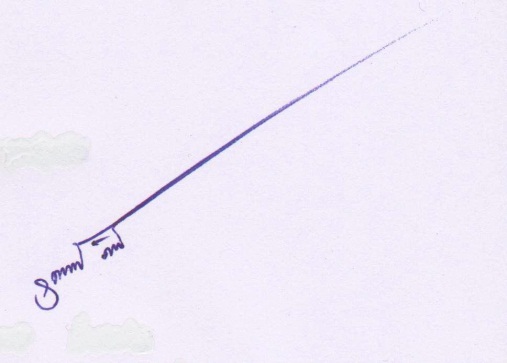 ประกาศ  ณ  วันที่  24  เดือน  กุมภาพันธ์  พ.ศ. 2563็ษ๋ณฯ๋